ines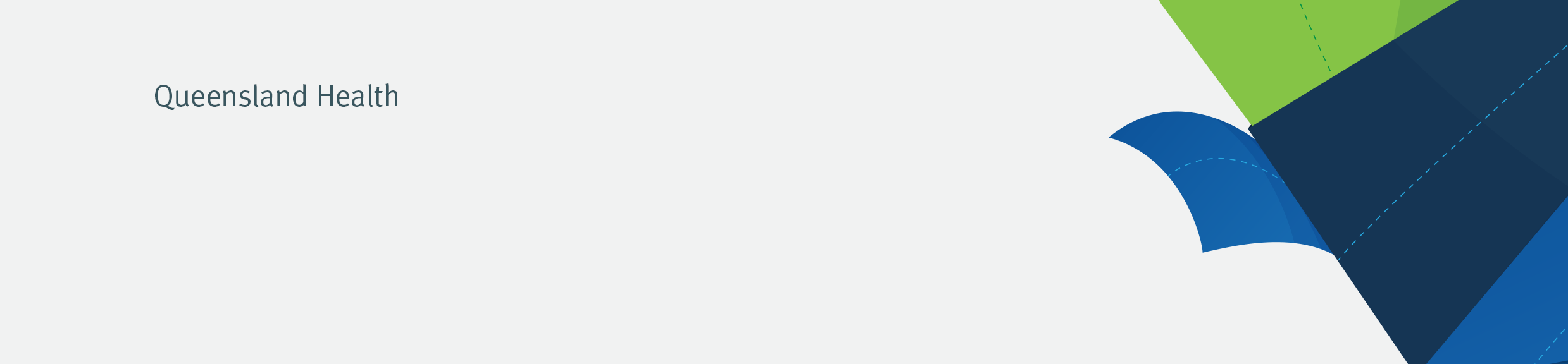 